Publicado en Guadalajara el 29/01/2024 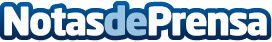 COSITAL CLM solicita que los pequeños municipios puedan agruparse para contratar administrativos Para ello, sería necesaria una pequeña modificación de la Ley de Entidades de Régimen Local de Castilla-La Mancha, en manos del Gobierno regional, que tendría por objeto promover empleo de calidad en el medio rural, propiciar una atención ciudadana de mejor calidad para los vecinos, y especialmente de los que viven en municipios pequeños, y mejorar la gestión municipal a todos los nivelesDatos de contacto:Javier BravoBravocomunicacion+34606411053Nota de prensa publicada en: https://www.notasdeprensa.es/cosital-clm-solicita-que-los-pequenos Categorias: Derecho Finanzas Castilla La Mancha Recursos humanos Servicios Técnicos Oficinas http://www.notasdeprensa.es